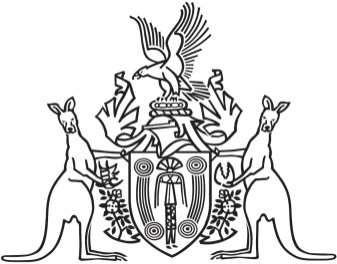 Northern Territory of AustraliaGovernment GazetteISSN-0157-8324No. G42	17 October 2018General informationThe Gazette is published by the Office of the Parliamentary Counsel.The Gazette will be published every Wednesday, with the closing date for notices being the previous Friday at 4.00 pm.Notices not received by the closing time will be held over until the next issue.Notices will not be published unless a Gazette notice request form together with a copy of the signed notice and a clean copy of the notice in Word or PDF is emailed to gazettes@nt.gov.au Notices will be published in the next issue, unless urgent publication is requested.AvailabilityThe Gazette will be available online at 12 Noon on the day of publication at https://nt.gov.au/about-government/gazettesUnauthorised versions of Northern Territory Acts and Subordinate legislation are available online at https://legislation.nt.gov.au/Northern Territory of AustraliaWaste Management and Pollution Control ActTermination of Appointment and Appointment of Authorised OfficersI, Alaric Jonathon Fisher, Acting Executive Director, Environment Protection, in the Department of Environment and Natural Resources, as the delegate of the Northern Territory Environment Protection Authority:under section 70(1)(a) of the Waste Management and Pollution Control Act, and with reference to section 44(1) of the Interpretation Act, terminate the appointment of each person named in Schedule 1 as an authorised officer for the purposes of the Act; andunder section 70(1)(a) of the Waste Management and Pollution Control Act appoint each person named in Schedule 2 as an authorised officer for the purposes of the Act.Dated 12 October 2018A. J. FisherActing Executive Director, Environment ProtectionSchedule 1Veronica OpdenChristopher Martin TruscottSchedule 2Chantal Louise MacKenzieNorthern Territory of AustraliaBushfires Management ActAppointment of Member
Bushfires CouncilI, Eva Dina Lawler, Minister for Environment and Natural Resources, under section 25(1) of the Bushfires Management Act, appoint Lena Therese Perkins to be a member of the Council from the date this instrument is published in the Gazette to 5 July 2020.Dated 10 October 2018E. D. LawlerMinister for Environment and Natural ResourcesPolice Administration ActSale of GoodsNotice is hereby given that pursuant to Section 166 of the Police Administration Act, the following property as shown on the attached schedule has been in the possession of the Officer in Charge, Police Station, Alice Springs, for a period in excess of 3 months and this property will be sold or otherwise disposed of in a manner as determined by the Commissioner of Police, if after twenty-eight (28) days from the publication of this notice the property remains unclaimed.S. FurnissA/SuperintendentAlice Springs Police Station12 October 2018MPR AuctionExhibits / MPR to CRTMExhibit/MPR DestructionBikes AuctionFirearms5053540014 x cones and 5 x dumbbells of various weight5053540021 x fitness battle rope5053540031 x fitness step, 1 x rope ladder, 1 yoga mat, 1 x small wheel with handles506460001Black Nikon digital camera, black and green soft carry case508206001Immarsat satellite phoneIMEI: 353032041190873 Sat number:+441493441485508579001Iridium satellite phone plus chargerIMEI Number 300115010549020508579002Certa 18V lithium battery with charger509814001Silver and gold Tissot ladies watch505067002$100.00 cash508506001$20.00510138003Philippines currency – 100 note507090001Men’s clothing – jeans, underwear, shorts, shirt, singlet507596001Black Telstra mobile phone in a black and blue case.510264001White Telstra mobile phone503955001White Collette brand handbag505028001Large TV screen – platinum 55 seriesscreen is cracked, S/N 1710PT5506100382505067001Black wallet and contents, nil brand505414001Blue Nike drawstring bag containing soft drink and alcohol505415001Left foot – 1 x Nike shoe505596001/001Gold purse505596001Holden car key on purple lanyard505687001White Apple iPhone 8505725001White Samsung Galaxy Express 3505736003Grey Telstra mobile phone505736002White Telstra mobile phone505736004Grey HP laptop 250 G5 modelS/N CND6522B2P505736001Black Sons of Anarchy backpack505901005Black wallet, nil brand505901004Black wallet, nil brand505901003Black wallet, nil brand505901001Black velcro Tapout wallet505901009Sony mobile phone505901008Silver Telstra mobile phone505901006Various cards and ID505901007Various cards and ID505917001White Telstra mobile phone505918001Black Telstra mobile phone506034001Black Globe Trotter suitcase, containing various sporting trophies506278001Black and orange Nokia mobile phone506311001Bicycle rim and tyre506666001Black Telstra tablet506772001Black and white Bluebird purse + cash506949001Brown leather wallet, nil brand507237001Pink Oppo mobile phone507355001Orange handbag, nil brand507363001Silver and white Telstra mobile phone507655001Maroon wallet with various cards507981001Black Telstra mobile phone508286001White Apple iPhone508327001Black Telstra mobile phone508392001Licence508493001Set of keys on black lanyard508505001Set of keys508508001Silver Huawei Android mobile phone508526001Black Puma bag508623001Grey and black Telstra mobile phone508628001Black and gold handbag, nil brand508742002Black Billabong wallet508742005Black Telstra mobile phone508742003Bronze and black Hypergear hard drive508742004Packet of Winfield Blue cigarettes508742001Indigenous print cloth bag508762001Black and pink Casio Baby-G watch508807001White Oppo mobile phone508917001White Apple iPod, S/N CCQT104DGGNK509086001Blue driver’s log book case509208001Black Telstra mobile phone509240001Black Telstra mobile phone509309001White blanket and yellow bag509313001Black Samsung mobile phone509313002NT Safe Work card509667001Black Apple iPhone 7, C6KT7YXLHG7509677001Silver Oppo mobile phone509736002Black Samsung, R58K23DEXYM509736001Black and grey Optus mobile510036001Number of keys on a key ring510138001Black and red wallet, nil brand510317001Black Sony mobile phone510861001Driver’s licence510487001White Telstra mobile phone510521001Blue bag containing men’s clothing, bible, glasses, note book510523001Khaki wallet504756002White Trek bike, no S/N number504756001Black and red Trek Bontrager, S/N WTU205C0319L504795002Black bike, make & model not visible504795001Blue Southern Cross Odyssey bike504796001White and purple Southern Cross, Bella Vista bike504808001Grey Southern Star Urban CruiserS/N G1401009446504912001Black and yellow Tourex X-Train 66505294001Red and white MCS Holeshot EXP BMXS/N ACM07E00003D505295001Black and blue GT AvalancheS/N T0C04F12241505296001White and pink Malvern Star StormS/N D00523 SNFSD18505609001Pink and blue Exile bikeS/N G156110319505610001Blue and silver Everest BayS/N G1708080369505854001Black and red Southern Star Kodiak505856001Black Raleigh VentureS/N 11M59864505932001Black Giant BoulderS/N 6F6M2698506071001Khaki Avanti Explorer road bikeS/N U117K1760506075001Green Tourex X-Train 66S/N 42420248506419001Silver and orange Trek Marlin506442001Black Monteray Urban Cruiser506443001Black Raleigh Venture506531004Light blue and grey Raleigh FreedomS/N SGO7PO2300506531003White and grey HMK Santa Fe506531002Black CyclopsS/N SNHEFO9JO3609506638002White and orange Crest Summit506638001Black and red Southern Star KodiakS/N G120801506668001Push bike, nil details506743001White and black Crest Summit506943001Black and orange Scott507031001Red and black Hard Rock specialisedS/N P7600584507293001Grey and red Cyclops508264001Black and red cyclopsS/N J81301445507332001Red Apollo XC24S/N BC70728076507519001Red Merida MatteS/N M1071APL8I00507529001Red Cygnus TrimolyS/N HSY14E0339507584001Black and grey ShogunS/N P8KLF0004508013001Grey Fuji BoulevardS/N WBD193L0741K508275001Blue and green Exile BMXS/N G1611070015508544001Grey and red Giant XTC, S/N 4210-2508792001Black Huffy SolanaS/N BB03I75913508803001Blue and pink Tourex X-TrainS/N 42-524-427508823001Black bike, nil brandS/N G1708099169509013001Dark blue and white Tourex X-TrainS/N 45/16509259001Blue Everest XLR, S/N 32/17509314001Light green and purple Tourex509316001Navy blue and black Ridgeback TotemS/N BW01711335509317001Dark blue and white Avanti Gila RST509319001Black and red Southern Star Terrain509519001Blue and green Avanti MontariS/N UI4XK00170509809001Pink and purple, Born to Shine509812001Dark blue and white Tourex X-Train509855001Black and orange Cyclops510301001Red and blue Malvern Star HurricaneS/N SNFDSD17L09611510302001Silver and black Tarini TS18S/N 08G002093850730700124 X 22 rounds in a blue glasses case